VOLUNTEER APPLICATION FORM 2017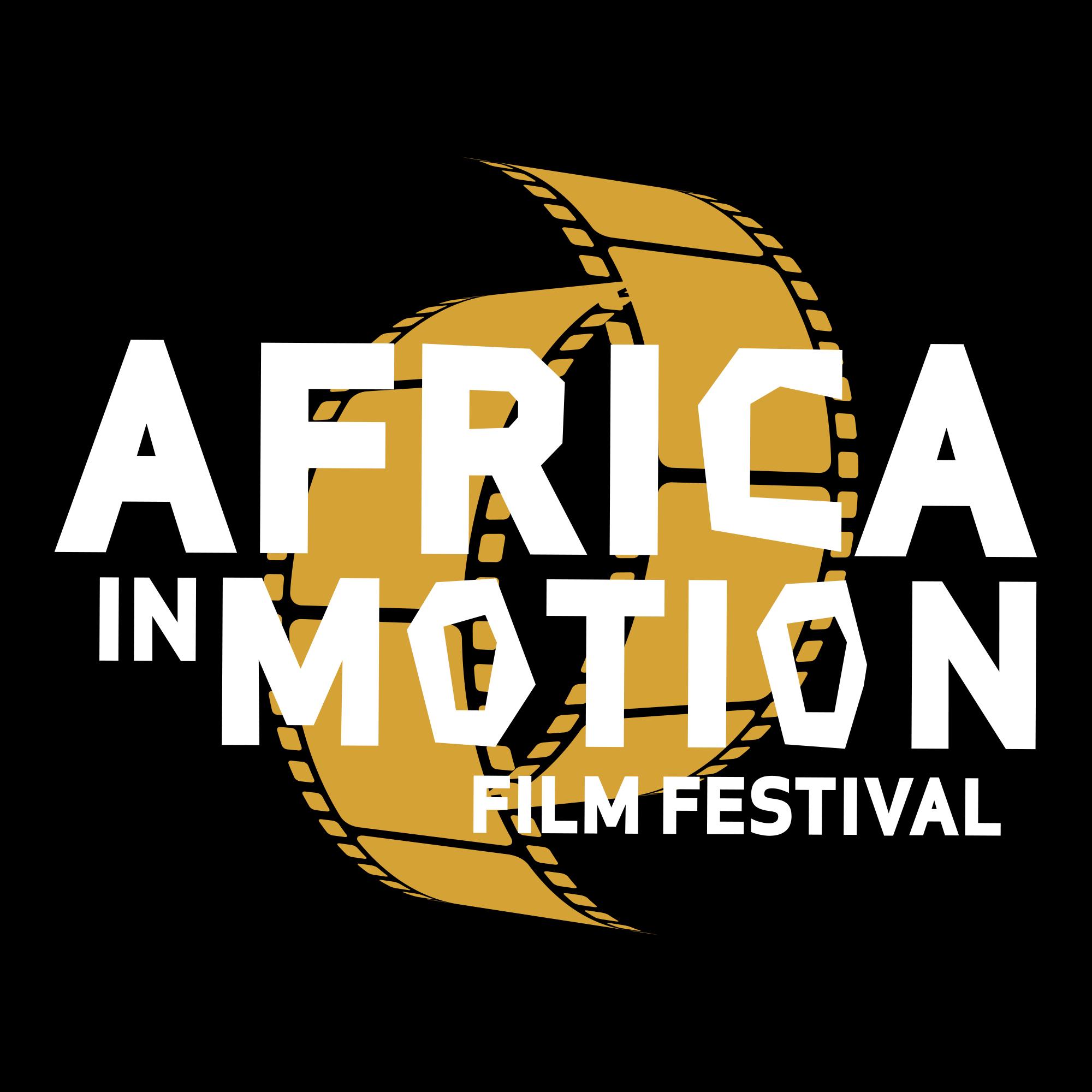 Please return this application form toNima Séne, Volunteer Coordinator:  volunteering@africa-in-motion.org.uk  Personal DetailsFull Name:Address:Telephone:Mobile:Email address:Date of birth:(Volunteers must be over the age of 18 years)*** I am available to be contacted for emergency cover:   YES / NO           (please circle your option / or delete the irrelevant one)Thank you and we look forward to receiving your application form!